GEsamtschule  SAlzkotten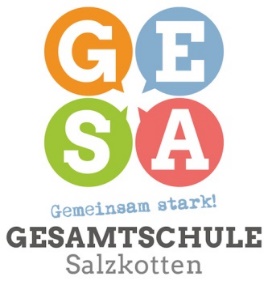 Sekundarstufen I und IIGesamtschule der Stadt SalzkottenUpsprunger Str. 65-6733154 SalzkottenSehr geehrte Eltern der Klasse 9,die erste Praktikumsausstellung der neunten Klassen der Gesamtschule Salzkotten findet am Dienstag, den  08. Mai 2018 von 18 Uhr bis 19.30 Uhr in unserer Mensa statt. Dort werden die Schüler ihre Praktikumsberufe in Form einer Messe präsentieren. Wie Sie sicherlich bereits von Ihrem Kind erfahren haben, ist die Teilnahme der Schüler der neunten Klasse verpflichtend. Da es sich dabei um eine Schulveranstaltung handelt, sind die Schüler auf der Hin- und Rückfahrt versichert. Für ihr Engagement werden die Schüler dafür am darauffolgenden Tag um 13.20 Uhr aus der Schule entlassen. Sie sind herzlich eingeladen, an diesem Abend die Praktikumsausstellung zu besuchen. Wir freuen uns auf Ihren Besuch. Das  Team der BerufsorientierungBitte den unteren Abschnitt bis zum 08.05.2018 ausgefüllt wieder beim Klassenlehrer abgeben.✂ ✂ ✂ ✂ ✂ ✂ ✂ ✂ ✂ ✂ ✂ ✂ ✂ ✂ ✂ ✂ ✂ ✂ ✂ ✂ ✂ ✂ Berufemesse am 08.05.2018Mein Sohn/meine Tochter ________________ kann nicht an der Berufemesse teilnehmen, da er/sie einen dringenden Termin hat.Salzkotten, ______________		_____________________